Neelab 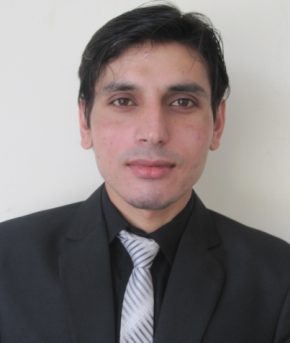 Email: neelab.380883@2freemail.com OBJECTIVESeeking a position at which I can utilize and enhance the knowledge, ability and skills. To create an exquisite employment experience by providing loyalty, safety, confidentiality and personalized services. Flexibility to handle situation and seeks skills with professionalism.EDUCATION2017GoogleOnline Marketing Fundamental Training2013-2017Bachelor of Business and Administration (Honours)Abdul Wali Khan University Mardan2010-2012HSSC (Pre-engineering)	Fazaia (PAF) Degree College, Risalpur Cantt, KPK	Major Subjects: Physics, Mathematics and Chemistry2010SSC (Science)	Working Folks Grammar School, Ziarat Kaka Sahib, Nowshera	Major Subjects: ScienceEXPERIENCEAugust-September 2016Had an internship at Pearl Continental HotelPeshawaras receptionistJune 2013 to December 2015            Provided services as assistantat Taj Mahal Inn, Restaurant, Wedding Hall and HotelHelped in university social events as organizer2010-2014Helped in Nowshera flood recovery as volunteerGOOD SKILLS INCustomer Services and CarryingTeam WorksComputer MaintenanceAttending Guests and ClientsCommunicationsCreativityAnalysisManagement MarketingHuman ResourcesOrganizingLANGUAGESExcellent written and oral proficiency in English (IELTS score 6) and UrduExcellent oral proficiency in Pashto and HindiCOMPUTER SKILLSMS-Word, MS-Power Point, Windows 10, 8,Seven, XP, VistaGOOGLE ProductsApple ISOAdobe PhotoshopComputer Hardware and SoftwareData entrySocial MediaMaintenance and RepairingOpera and Oracle SystemINTERESTS	FootballCookingDrivingMoviesMusicWorkoutHikingREFERENCES		Professional and personal references available upon request